Nutritional strategiesPre-Event (1-7 days before)Pre-event (3-4 hours before event)Pre Event1 hour beforeDuring EventPost eventShort Duration (<60min)Social Basketballer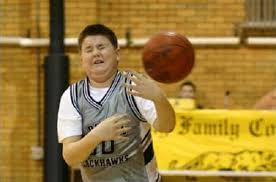 Adequate glycogen consumption and normal balanced diet.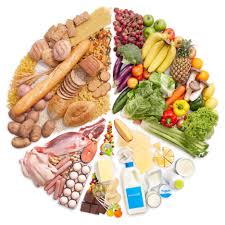 Good Low GI meal 3 hours before event to stablise blood glucose or light snacks 1-2 hours before . Wholemeal salad sanger 3 hours before.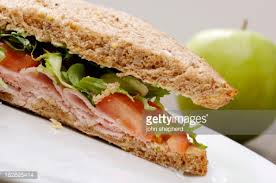 Banana - High GI increased CHO availability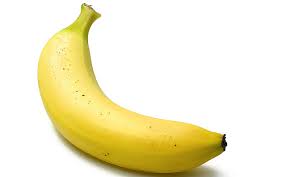 No need for refuelling during event. Fluid replenishment is required. Water is fine but sports drinks also good as they are more palatable.Water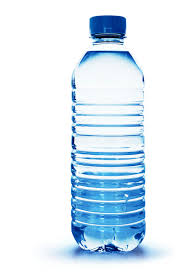 Glycogen stores need to be replenished before next training/event. CHO and Protein together recommended.Normal balanced dietModerate Intensity or intermittent sports(60-90 min)Netball or AFL player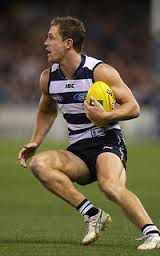 Adequate glycogen consumption. Tapering of training in 24-36 hours before event. Normal balanced diet + tapering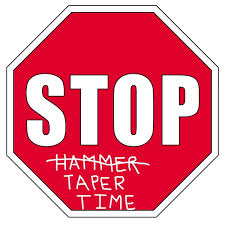 Good Low GI meal 3 hours before event to stablise blood glucose or light snacks 1-2 hours before . Wholemeal salad sanger 3 hours before. light snacks 1-2 hours before . High G-I increases CHO availability. No need for refuelling if CHO are adequate. Sports drinks recommended for rehydration for extra CHO content.Sports Drink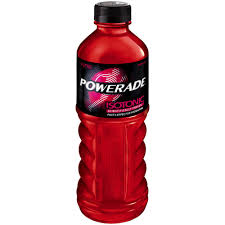 Glycogen stores will have been mostly depleted.High GI CHO should be ingested in first 30 min and 2 hours. Should combine CHO with protein.Milkshake in post 30 min window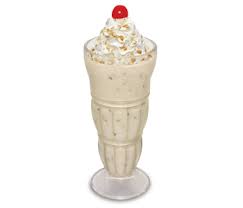 Prolonged sub-maximal eventMarathon Runner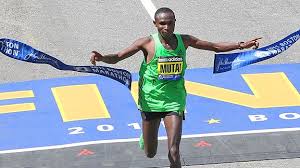 Should be Carb loading. Tapering training for 2-4 days and consuming high CHO diet of 7-12g/kg body weight)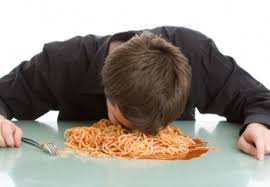 Good meal 1-4 hours before. Eat Low GI meal as it prolongs glycogen-reliance.Good meal 1-4 hours before. Eat Low GI meal as it prolongs glycogen-reliance.Refuelling using high GI food, CHO gels or sports drinks is recommended to help glycogen sparing.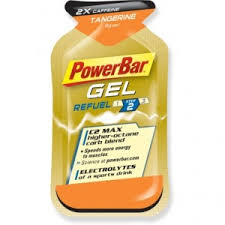 Glycogen stores will have been depleted. High GI CHO should be ingested in forst 30min and 2 hours, Should combine CHO with protein.Milkshake and sandwich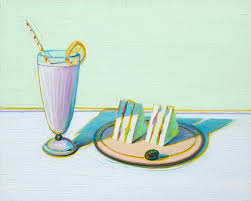 